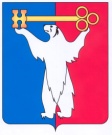 АДМИНИСТРАЦИЯ ГОРОДА НОРИЛЬСКАКРАСНОЯРСКОГО КРАЯПОСТАНОВЛЕНИЕ03.02.2016	                                		г. Норильск		                                        № 78О внесении изменений в отдельные постановления Администрации города НорильскаВ соответствии с Федеральным законом от 27.07.2010 №210-ФЗ                        «Об организации предоставления государственных и муниципальных услуг»,ПОСТАНОВЛЯЮ:1. Внести в Порядок оказания материальной помощи гражданам по оплате расходов на проезд детей в возрасте до 18 лет, утвержденный постановлением Администрации города Норильска от 13.06.2013 №255 (далее – Порядок), следующие изменения:1.1. Дополнить пункт 1.2 Порядка абзацем восьмым следующего содержания:«уполномоченный представитель заявителя – физическое лицо, представляющее интересы одного из родителей ребенка (заявителя), действующее на основании доверенности.».1.2. Пункт 3.3 Порядка дополнить подпунктом «т» следующего содержания:«т) доверенность (при обращении с заявлением уполномоченного представителя заявителя).».1.3. Пункт 3.12 Порядка после слов «Российской Федерации» дополнить словами «, или в отделение связи ФГУП «Почта России.».1.4. В приложении №1 к Порядку абзац второй формы заявления изложить в следующей редакции:«Денежные средства прошу:1) перечислить на мой лицевой счет № _____________________________ открытый в банке _________________________________________________________;2) выплатить через отделение связи ФГУП «Почта России» № ____________.».2. Внести в Административный регламент предоставления Управлением социальной политики Администрации города Норильска муниципальной услуги по оказанию материальной помощи по оплате расходов на проезд детей в пределах территории РФ к месту отдыха и обратно, утвержденный пунктом 2 постановления Администрации города Норильска от 04.07.2011 №339 (далее – Административный регламент), следующие изменения:2.1. Пункт 2.6 Административного регламента дополнить подпунктом «у» следующего содержания:«у) доверенность (при обращении с заявлением уполномоченного на основании доверенности представителя заявителя).».2.2. Подпункт 2 пункта 3.4 Административного регламента после слов «Российской Федерации» дополнить словами «, или в отделение связи ФГУП «Почта России».2.3. Абзац первый и подпункт 5 пункта 3.5 Административного регламента после слов «Российской Федерации» дополнить словами «, или в отделение связи ФГУП «Почта России».2.4. В абзаце первом пункта 5.4, в абзаце шестом пункта 5.5 Административного регламента слова «или его представителем» исключить.2.5. В приложении № 1 к Административному регламенту абзац второй формы заявления изложить в следующей редакции:«Денежные средства прошу:1) перечислить на мой лицевой счет № _____________________________ открытый в банке _________________________________________________________;2) выплатить через отделение связи ФГУП «Почта России» № ____________.».2.6. В Приложении №2 к Административному регламенту после слов «Российской Федерации» дополнить словами «, или в отделение связи ФГУП «Почта России».3.Опубликовать настоящее постановление в газете «Заполярная правда» и разместить его на официальном сайте муниципального образования город Норильск.4. Настоящее постановление вступает в силу после его официального опубликования в газете «Заполярная правда».Руководитель Администрации города Норильска                                    Е.Ю. Поздняков